В помощь социальному работнику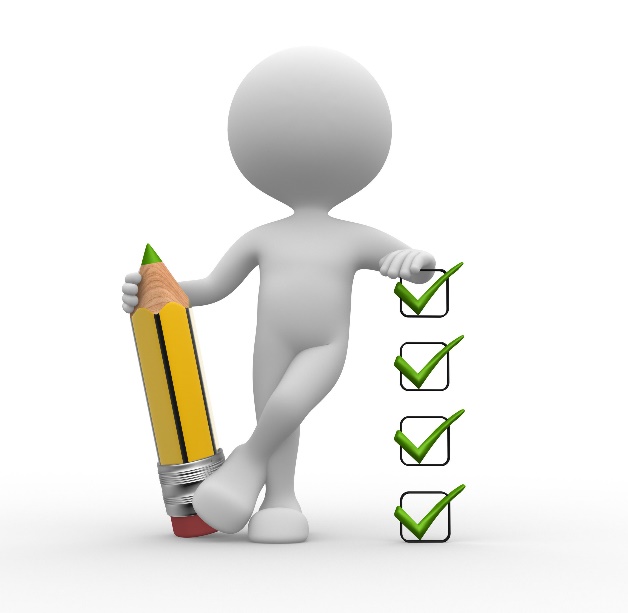 ПРИХОДЯ В ДОМ К ПОЛУЧАТЕЛЮ СОЦИАЛЬНЫХ УСЛУГ.                               «ВСТРЕЧАЮТ ПО ОДЕЖКЕ - ПРОВОЖАЮТ ПО УМУ» Входишь в дом и встречаешь внимательный взгляд подопечного. Здесь важно все: чистая, опрятная одежда, чистая сумка с аккуратно сложенными продуктами, улыбка на лице. Важно первое сказанное слово и интонация голоса при разговоре. Зашли, поздоровались и обязательно разделись, при этом важно снять не только пальто и шапку, но и обязательно обувь. Это показывает ваше уважение к получателю социальных услуг. Здесь важны любые мелочи. Если подопечный просит не разуваться, подчеркните, что у него очень чисто, и вы не можете себе позволить топтать грязной обувью. Иногда просьба не разуваться повторяется из раза в раз, но вы будьте настойчивы, выполняя правила хорошего тона, при этом рекомендуется носить с собой тапочки. Далее проходите на кухню или комнату и выкладывайте все продукты на стол. Обратите внимание на порядок и чистоту на столе. Частенько там можно увидеть осколки от ампул, рассыпанные таблетки, грязную вату. Предложите убрать все со стола, а затем доставайте продукты. Все должно быть в пакетах, аккуратно сложено. Если есть лекарства, они должны лежать где-то сверху и в хорошей качественной упаковке. Стиральные порошки и другая бытовая химия должны находиться в отдельном пакете. Делайте все не спеша, не торопясь. Спешка работника особенно нервирует получателя социальных услуг. А если это случается из раза в раз, то он добровольно отказывается от наших услуг, если, конечно, он в состоянии хоть как-то обслужить себя. Получатель социальных услуг обычно говорит: «Да вы ко мне не ходите, вот когда станет совсем плохо, тогда я к вам обращусь». Это можно расценивать как отставка работнику. Чем ему нервничать, ожидая озабоченного социального работника, ему легче от него отказаться. Войдя в дом, вы уже начали общаться. Поинтересуйтесь о его здоровье, как он сегодня себя чувствует, какое у него сегодня настроение. Выкладывая продукты, расскажите, что вы ему купили, подчеркните, что продукт свежий, что срок хранения консервов не истек, что вы постарались и купили самое дешевое и качественное, обойдя несколько магазинов, что выбор продуктов делаете как себе лично. Предложите разложить продукты по местам и помыть фрукты и зелень. Не рассматриваем здесь конфликтные ситуации, их бывает множество и это тема для другого разговора, но решать любую проблему надо спокойно, выдержано, по возможности удовлетворяя все требования получателя социальных услуг. О сложившихся конфликтных ситуациях необходимо срочно сообщать заведующему отделением или заместителю директора. Так как речь идет об авторитете социального работника, то, естественно, недопустимо повышать голос или нервно разговаривать, отказывая в просьбе или отвечать на вопрос: «Я не знаю», суетливо выполнять свою работу. Не забывайте, что ваш визит в комплексе идет вам в зачет. Далее необходимо записать весь перечень купленных продуктов и цены, полностью рассчитаться. Зафиксировать в памяти получателя социальных услуг, что произведен полный расчет с записью в тетради.   Были случаи, когда получатель социальных услуг возвращался с проверкой записей расчета на полгода назад и искал ошибки. И бывает, из - за нечетких записей мы не можем убедить его, что он не прав. После этого, если необходимо, надо взять аванс на следующую покупку с записью в тетради. Очень важно записи делать аккуратно, крупно, четко, разборчиво, чтобы получателю социальных услуг было все понятно. В ведомости необходимо своевременно фиксировать каждый свой приход и перечень выполненных услуг, отражая все ваши взаимоотношения с получателем социальных услуг. Не допускайте делать записи за якобы сделанный визит в будущем. Закончив расчеты, выясните все проблемы, просьбы, пожелания на следующий визит. Иногда получатель социальных услуг теряется и не знает, что заказать из продуктов. Подскажите, что можно купить в магазине, на рынке и по каким ценам.  Вообще желательно, чтобы получатель социальных услуг готовил заказ продуктов заранее, записывал на листок бумаги. Все его просьбы необходимо записать. Больше всего обижает пожилых людей невнимание к ним. Например, придя к получателю социальных услуг, вдруг вспоминаешь, что обещал ему что - то и забыл. Это недопустимо. Может случиться ситуация, когда получатель социальных услуг неожиданно просит сходить в магазин и что-то купить дополнительно к тому, что вы принесли. Здесь могут быть варианты, исходя из важности, значимости для человека просьбы: или вы немедленно идете, исполняете просьбу, если у вас есть время на это, или вы договариваетесь о том, что вы сегодня обязательно купите, но принесете этот продукт в другое время. Здесь надо найти компромисс. Далее будет просто взаимная беседа. Время на беседу необходимо отводить в рамках времени, отведенного на обслуживание получателя социальных услуг. Не затягивайте беседу на длительное время. Достаточно 10 – 15 минут приятного общения. Умейте слушать и слышать, и не осуждать никого. Наших подопечных необходимо принимать такими, какие они есть, не старайтесь переубедить их в чем-то или исправить.  Необходимо считаться с их мировоззрением и, по возможности, мягко уходить от оценок их взглядов на жизнь. Каждый имеет право на свое мировоззрение. В беседе где-то соглашайтесь, где-то промолчите, где-то уйдите от неприятного для него и вас разговора. Избегайте разговоров, которые возбуждают или озлобляют клиента. Не рассказывайте получателям социальных услуг о своих домашних проблемах, можете поделиться чем-то хорошим, но не личными проблемами. Лучше всего удовлетворить любопытство подопечного краткими ответами на вопросы, касающиеся вашей личной жизни. Не рассказывайте о своих болезнях и болезнях своих близких, о своих доходах, о своих покупках, не рассказывайте подопечному о других получателях социальных услуг. На практике такие разговоры ведут к негативным результатам. Отношения между вами должны быть только официальными. Не становитесь «родственниками»! Это оградит вас от личных неприятностей.   Категорически запрещается говорить в неуважительном тоне друг о друге. Не забывайте, что осуждение любого человека является великим грехом. Осуждая других, мы берем их грехи на себя: «Не судите, да не судимы будете».                          В разговоре подчеркните достоинство личности получателя социальных услуг: мудрость, проницательность, доброту, заботливость, душевность, красоту. Найдите что-то хорошее и подчеркните это. Расставаясь, оставьте подопечного в хорошем расположении духа, оставьте ему свое доброе настроение. Уходя, улыбнитесь, показывая, как вам было приятно общаться с ним, но необходимо идти к другому получателю социальных услуг. Будьте внимательны и заботливы к каждому получателю социальных услуг во всем. Не забывайте вовремя поздравить подопечного с днем рождения и со всеми другими праздниками. Проявляйте инициативу в своей работе в обустройстве быта вашего подопечного. Предложите ему помощь в уборке квартиры, мытье окон, посещение священника и т.д.  При необходимости организуйте машину для поездки в церковь или на кладбище, слепому человеку почитайте газету или книгу. Необходимо работать с родственниками или попечителями. Бывают случаи, когда после доверительного (не укоряющего, не упрекающего и не осуждающего) разговора налаживаются отношения между матерью и детьми. Просите конкретную помощь от родственников: помыть клиента, убраться в квартире, пришить бирки на белье, может быть разовую материальную помощь, оплатить лечение, дорогостоящие лекарства или помощь в госпитализации. В критических ситуациях, когда наши подопечные очень нуждаются в помощи родных и близких, необходимо достучаться до их сердец, напомнить им о причастности и ответственности за судьбу родного им человека.                                                                 В краткой форме правила общения с клиентом можно сформулировать так:•    НЕ ПРИНОСИТЬ В ДОМ КЛИЕНТА ПЛОХОЕ НАСТРОЕНИЕ;•     НЕ ПОЗВОЛЯТЬ СЕБЕ РАЗДРАЖАТЬСЯ, БЫТЬ ТЕРПИМЫМ В ЛЮБОЙ СИТУАЦИИ;• РАБОТУ ВЫПОЛНЯТЬ НЕ ФОРМАЛЬНО, ПОМОГАЯ ЖИТЬ ПОЖИЛОМУ ЧЕЛОВЕКУ, ЖЕЛАТЕЛЬНО, БЕЗ ПРОБЛЕМ В НАШЕ ОЧЕНЬ ТРУДНОЕ ВРЕМЯ;•   КАТЕГОРИЧЕСКИ ЗАПРЕЩАЕТСЯ БРАТЬ ДЕНЬГИ У ПОЛУЧАТЕЛЯ СОЦИАЛЬНЫХ УСЛУГ В ДОЛГ ИЛИ ЗА РАБОТУ, НЕ РЕКОМЕНДУЕТСЯ САДИТЬСЯ ЗА СТОЛ И БРАТЬ ПОДАРКИ;Кратко о правилах поведения можно сказать:• НЕЛЬЗЯ ХОДИТЬ К КЛИЕНТУ С ДЕТЬМИ, ЗНАКОМЫМИ, СОБАКАМИ;• НЕЛЬЗЯ ХОДИТЬ В БОЛЬНОМ СОСТОЯНИИ;• НЕЛЬЗЯ ВМЕСТО СЕБЯ ПОСЫЛАТЬ РЕБЕНКА ИЛИ РОДСТВЕННИКА, ЗНАКОМОГО; • НЕ ЗАБЫВАЙТЕ, ЧТО ЗА РАБОТУ ВСЮ ОТВЕТСТВЕННОСТЬ НЕСЕТЕ ТОЛЬКО ВЫ. Большую роль в повышении авторитета социального работника играют взаимоотношения с официальными органами. Все вопросы необходимо решать четко, спокойно, уверенно, корректно, уважительно, чувствуя ответственность за свои слова и поступки. Не забывая о том, что вы представляете лицо учреждения социального обслуживания населения. Начиная разговор, прежде всего, представьтесь сами и обязательно выясните, с кем вы общаетесь. Не забывайте, то впечатление, какое вы оставите о себе в поликлинике, ЖЭКе или сберкассе (к примеру) повлияет на ваш авторитет и составит мнение о нашем учреждении. Круг общения социального работника велик. Это соседи и знакомые получателей социальных услуг, это родственники, и со всеми необходимо установить добрые, доверительные отношения, направленные только на благо нашего подопечного. Наша работа особенная и каждый сотрудник должен обладать добротой, человеколюбием, терпением и всепрощением. И люди с другими качествами здесь не смогут работать.  УХОДЯ ОТ ПОЛУЧАТЕЛЯ СОЦИАЛЬНЫХ УСЛУГ.И вот ваш трудовой день закончился. По окончании своей работы постарайтесь переключить свое внимание на свои личные дела. Приучите себя (и это возможно!) о работе думать только в течение рабочего времени. Берегите себя и свое здоровье. Здоровый человек обладает чувством внутреннего ощущения радости и очарования жизнью. От работы необходимо получать удовлетворение, чувствуя свою причастность и ответственность за все, что происходит в мире. Постарайтесь исключить телефонные звонки ваших подопечных на квартиру в нерабочее время и в выходные дни. Особенно это касается людей с больной психикой. Находите положительное и радостное во всем, с чем соприкасаетесь в течении дня. Научные исследования подтверждают, что радость в повседневной жизни более важна для поддержания здоровья, нежили диета или физические упражнения. Извлекать радость их любого явления повседневной жизни – это главный ключ к хорошему здоровью. Мы видим на примере наших подопечных, с каким букетом заболеваний можно прийти к старости. Давайте остановимся и проанализируем всю жизнь, вспомним, кому мы причинили зло (делом, словом, помышлением), кого осудили, кого оклеветали, обманули – все это осквернило душу, нанесло глубокие раны. Иные страдают из - за больного самолюбия, тщеславия, гордыни, кто - то раздражается, обижается, а то и скандалит… Так и множатся раны душевные. А, как известно, все болезни на физическом плане развиваются вслед за болезнями души. И нет другого пути, как работать над собой, возрастать духовно. Настройте себя на сохранение душевного мира, не раздражайтесь, не обижайтесь, не сердитесь на ближних, не ропщите, а принимайте с благодарностью. Ведь другой жизни не будет и жизнь надо принимать такой, какая она есть. И еще очень важно любить: жизнь, природу, людей, своих родных, заботиться о нищих, старых, сиротах, больных. Вот так о любви говориться в Евангелии: «любовь терпелива, добра, не ревнива, не хвастлива.  Она не раздувается от гордости, не ведет себя неподобающе не себялюбива, не раздражительна, не считает свои обиды, не радуется недоброму, а вместе с другими радуется правде. Она всегда защищает, всегда верит, всегда надеется, всегда терпит».